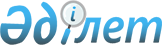 "Міндетті мемлекеттік тіркеуге жатпайтын жылжымалы мүлік кепілі туралы мәліметтерді өзектендіру (түзету)" мемлекеттік қызмет көрсету қағидаларын бекіту туралы" Қазақстан Республикасы Әділет министрінің міндетін атқарушының 2023 жылғы 12 мамырдағы № 302 бұйрығына өзгерістер енгізу туралыҚазақстан Республикасы Әділет министрінің 2024 жылғы 22 ақпандағы № 157 бұйрығы. Қазақстан Республикасының Әділет министрлігінде 2024 жылғы 22 ақпанда № 34031 болып тіркелді
      ЗҚАИ-ның ескертпесі!
      Осы бұйрық 24.02.2024 бастап қолданысқа енгізіледі
      БҰЙЫРАМЫН:
      1. "Міндетті мемлекеттік тіркеуге жатпайтын жылжымалы мүлік кепілі туралы мәліметтерді өзектендіру (түзету)" мемлекеттік қызмет көрсету қағидаларын бекіту туралы" Қазақстан Республикасы Әділет министрінің міндетін атқарушының 2023 жылғы 12 мамырдағы № 302 бұйрығына (Нормативтік құқықтық актілерді мемлекеттік тіркеу тізілімінде № 32514 тіркелген) мынадай өзгерістер енгізілсін:
      көрсетілген бұйрықпен бекітілген "Міндетті мемлекеттік тіркеуге жатпайтын жылжымалы мүлік кепілі туралы мәліметтерді өзектендіру (түзету)" мемлекеттік қызмет көрсету қағидаларында:
      2-тармақтың 1) тармақшасы мынадай редакцияда жазылсын:
      "1) "Азаматтарға арналған үкімет" мемлекеттік корпорациясы (бұдан әрі –көрсетілетін қызметті беруші) – Қазақстан Республикасының заңнамасына сәйкес мемлекеттік қызметтерді көрсету үшін, "бір терезе" қағидаты бойынша мемлекеттік қызметтер көрсетуге өтініштерді қабылдау және көрсетілетін қызметті алушыға олардың нәтижелерін беру жөніндегі жұмысты ұйымдастыру, мемлекеттік қызметтерді электрондық нысанда көрсетуді қамтамасыз ету үшін Қазақстан Республикасы Үкіметінің шешімі бойынша құрылған заңды тұлға;";
      3-тармағы мынадай редакцияда жазылсын:
      "3. Әділет министрлігі мемлекеттік қызметтер көрсету тәртібі және мемлекеттік қызмет көрсету тәртібін айқындайтын заңға тәуелді нормативтік құқықтық актілерге енгізілген өзгерістер және (немесе) толықтырулар туралы ақпаратты олар бекітілген немесе өзгертілген күннен бастап үш жұмыс күні ішінде Мемлекеттік корпорацияға береді".
      2. Қазақстан Республикасы Әділет министрлігінің Тіркеу қызметі және заң қызметін ұйымдастыру департаменті Қазақстан Республикасының заңнамасында белгіленген тәртіппен:
      1) осы бұйрықты мемлекеттік тіркеуді;
      2) осы бұйрықты Қазақстан Республикасы Әділет министрлігінің ресми интернет-ресурсына орналастыруды қамтамасыз етсін.
      3. Осы бұйрықтың орындалуын бақылау жетекшілік ететін Қазақстан Республикасының Әділет вице-министріне жүктелсін.
      4. Осы бұйрық 2024 жылғы 24 ақпаннан бастап қолданысқа енгізіледі және ресми жариялануға жатады.
       "КЕЛІСІЛДІ"
      Қазақстан Республикасы
      Цифрлық даму, инновациялар
      және аэроғарыш өнеркәсібі министрлігі
					© 2012. Қазақстан Республикасы Әділет министрлігінің «Қазақстан Республикасының Заңнама және құқықтық ақпарат институты» ШЖҚ РМК
				
      Қазақстан Республикасы Әділет министрі 

А. Ескараев
